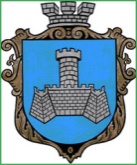 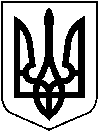 УКРАЇНАХМІЛЬНИЦЬКА МІСЬКА РАДАВінницької областіВИКОНАВЧИЙ КОМІТЕТР І Ш Е Н Н Я«18»  червня  2020р.                                                                            №186Про надання дозволу на передачупродуктів харчування з балансу на балансВраховуючи постанову Кабінету Міністрів України від 11.03.2020 р. № 211 «Про запобігання поширенню на території України гострої респіраторної хвороби COVID-19, спричиненої коронавірусом SARS-CoV-2» (зі змінами), у зв’язку з  призупиненням навчального процесу в закладах освіти Хмільницької міської об’єднаної територіальної громади, зважаючи на епідемічну ситуацію в країні, наказ Міністерства освіти і науки України від 16.03.2020р. № 406 « Про організаційні заходи для запобігання поширенню коронавірусу COVID-19», відповідно до «Положення  про порядок списання та передачі майна, що належить до комунальної власності Хмільницької міської об»єднаної територіальної громади»,   затвердженого рішенням 15 сесії міської ради 6 скликання від 27.10.2011 року №320 (зі змінами),   розглянувши лист управління освіти Хмільницької міської ради від  11.06.2020 р. № 01-15 / 505,  керуючись  ст.ст. 52, 59  Закону України «Про місцеве самоврядування в Україні»,  виконавчий комітет міської радиВИРІШИВ:Надати дозвіл на безоплатну передачу з балансу закладів освіти, підпорядкованих управлінню освіти Хмільницької міської ради,  продуктів харчування, придбаних на харчування учнів і вихованців, на баланс Територіальному центру соціального обслуговування (надання соціальних послуг) Хмільницької міської ради (Вепрінцова Н.С.), волонтерам АТО ( ООС) згідно списку, що додається.Керівникам закладів освіти Хмільницької  міської об’єднаної територіальної громади здійснити безоплатну передачу  продуктів харчування  комісійно, склавши відповідні акти приймання – передачі, які повинні бути підписані уповноваженими представниками.Управлінню освіти Хмільницької міської ради (Коведа Г.І.) безоплатну передачу  продуктів харчування відобразити у бухгалтерському обліку згідно чинного законодавства.Контроль за виконанням цього рішення  покласти на заступника  міського голови  з питань діяльності виконавчих органів міської ради  Сташка А.В., супровід виконання доручити начальнику управління освіти Хмільницької міської ради Коведі Г.І.       Міський голова                                                                        С.Б.РедчикДодаток до рішення виконавчого комітету                                                                                   №186 від 18 червня  2020рокуЗалишок продуктів  харчування  в Закладах освіти, придатних до використання .Помідори консервовані-11 б. *3л.Огірки консервовані-36 б. *3л.Квасоля консервована-5 кг.Борошно в/г-74,3 кг.Вівсяні пластівці-63,6 кг.Сік фруктовий-97л.Крупа манна-74,8 кг.Крупа пшенична-49,2 кг.Крупа пшоняна-22,6 кг.Крупа перлова-2,3 кг.Крупа гречана- 25,1 кг.Макарон-1 кг.Сухарі панірувальні-26,3 кг.Печиво-5 кг.М'ясо яловичини-13,1 кг.М'ясо свинини-27,2 кг.Філе куряче- 7,4 кг.Риба хек- 35 кг.Масло- 1 кг.Какао- 1,3 кг.Молоко згущене-4,56 кг.Керуючий справами виконавчого комітету Хмільницької міської ради                                              С.П.Маташ